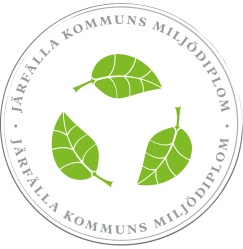 Verksamhetens miljöpåverkanUpprättad av [namn][20xx-xx-xx]Rutin för miljöanpassning av verksamhetens miljöpåverkan[skriv er rutin här]Handledning för vad rutinen kan beskrivaTillverkade produkter och utförda tjänsterBeskriv hur personalen ska arbeta med att miljöanpassa tillverkade produkter och utförda tjänster, t.ex. arbetat med att minska materialåtgångenanpassat varor till återanvändning/återvinningarbetat med att förlänga varors livslängdbytt ut material i produktionsprocessen mot mer miljöanpassademiljöanpassat det varusortiment som ni säljer till detaljister/ konsumenterMiljöanpassning av produktionenBeskriv hur personalen ska arbeta med att miljöanpassa produktionen, t.ex.om ni använder bästa möjliga teknik ur miljöperspektivom ni arbetar med att minska eller återanvända/återvinna spillmaterial och övriga restprodukterom ni har arbetat med att minska användningen av förpackningar i produktionen) Miljökunskap och opinionsbildningBeskriv hur personalen ska arbeta med att öka intressenters (kunders/leverantörers/elevers/barns, boendes/brukares) miljökunskap och annan opinionsbildning, t.ex.om ni arbetar i den dagliga verksamheten för att öka miljökunskapen hos intressenterom intressenter fått miljöutbildningom ni använder miljöarbetet i er marknadsföring